Instructions for Soft Encumbrance Requisition:Create the Soft EncumbrancePrepare a requisition as normal, entering a minimum of information.  Go to myfs.unt.edu > eProcurement > RequisitionRequisition Settings screen:Enter Requisition NameEnter ChartstringSupplier (optional – can be left blank)Click OKCreate Requisition screen:Click New Requisition linkComplete New Requisition required information:Goods/Services DescriptionUse description that tells YOU the purpose of the soft encumbranceQuantityUnit of MeasureAmountCategory CodeBe sure to use a Category Code that posts to the D-Level where you want soft encumbrance to appearRequisition Category Codes file available on Budget Office websiteClick Add to CartClick CheckoutCheckout PageEnter any comments you want to help YOU identify the purpose of the soft encumbranceYou can attach files as you would for a regular requisitionClick “Save Before Submit”Click “Check Budget”You must receive a “Valid” budget check for the balance to be pre-encumbered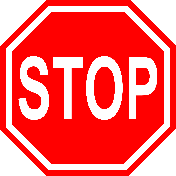 Do NOT submit the Req!!Leave it in Open Status with Valid Budget Check (See below)From the Manage Requisitions Screen, you will see:Go to myfs.unt.edu > eProcurement > Manage Requisitions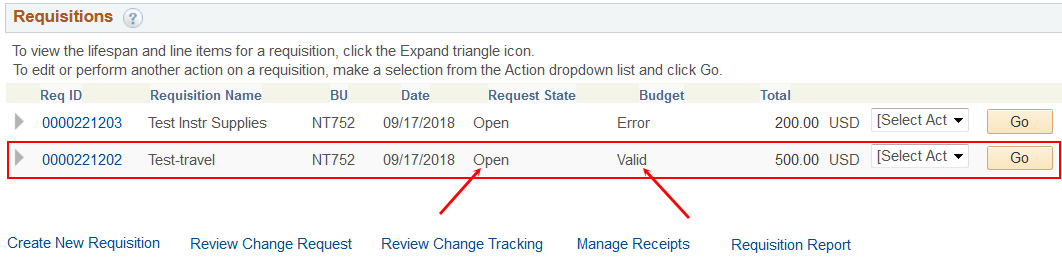 This creates a pre-encumbrance on your chartstring.  This pre-encumbrance is your “soft encumbrance.”In a few months when the real charges are posted, you will need to Cancel the requisition to remove the pre-encumbrance. To Cancel the Soft Encumbrance Requisition From Manage Requisition screen, locate the Open Req.Change “Select Action” drop down menu to “Cancel” and click Go.A Requisition Details page appears.  Click the Cancel Requisition button.This returns you to the Manage Requisitions page.  Note the following changes:Request State:  CanceledBudget: Not Chk’dTotal:  0.00 USD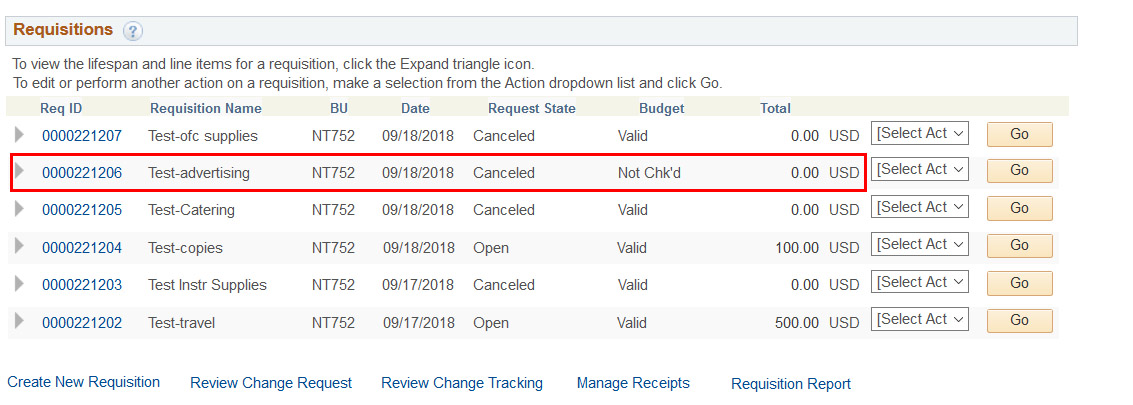 Funds are still pre-encumbered.  You must complete next step to remove the soft encumbrance!Change “Select Action” drop down menu to “Budget Check” and click Go. Note this change:Budget:  Valid A Valid Budget of Zero means that your soft encumbrance (the pre-encumbrance) has been removed from your chartstring.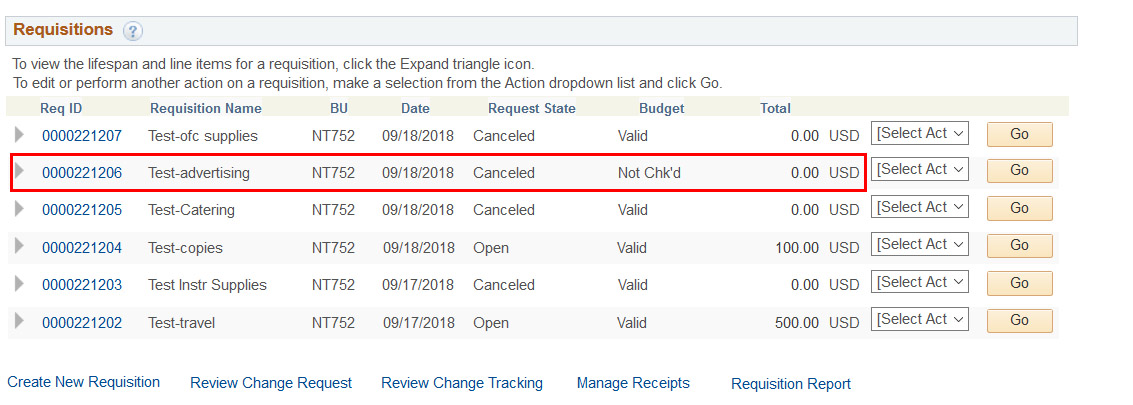 Review Soft Encumbrance Report to monitor soft encumbrances.Departments will be able to run reports as neededSystem will push reports on a monthly basis to req preparers.